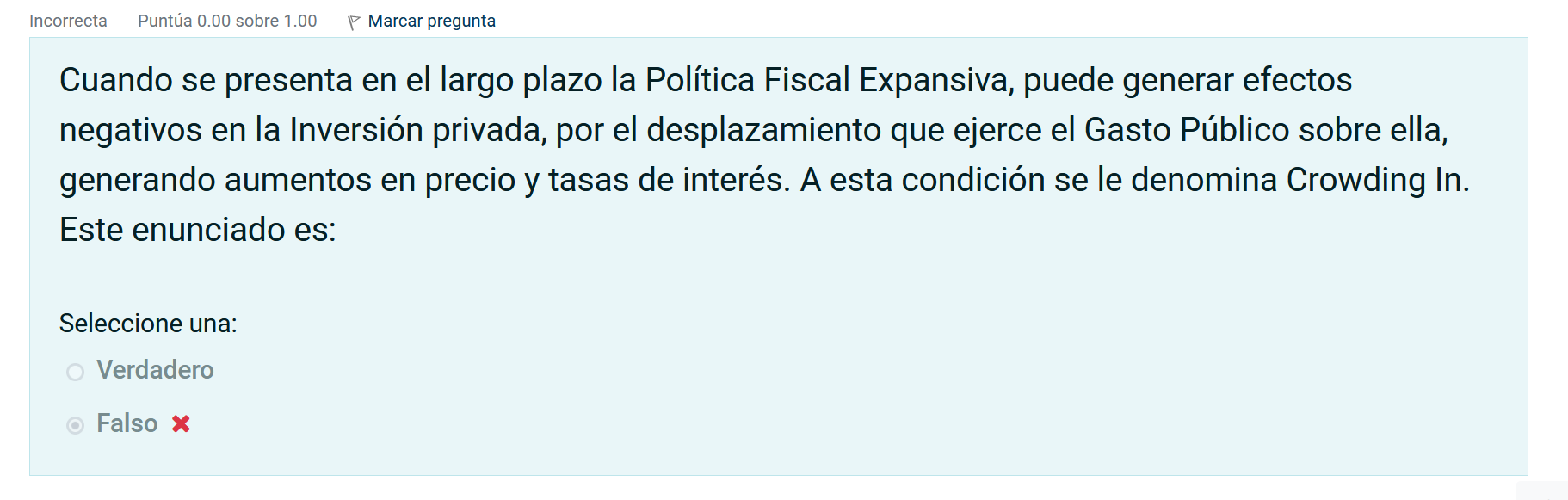 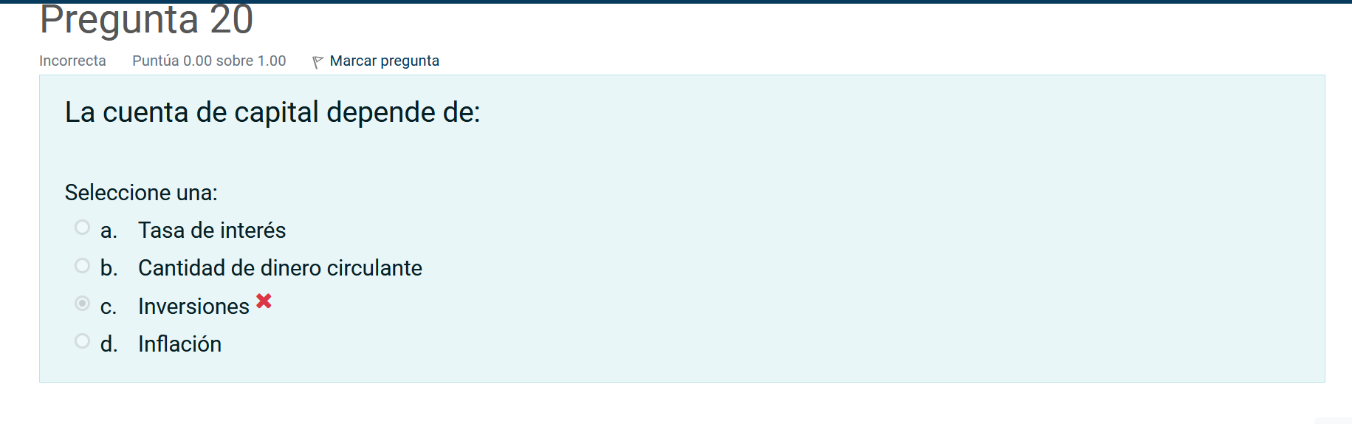 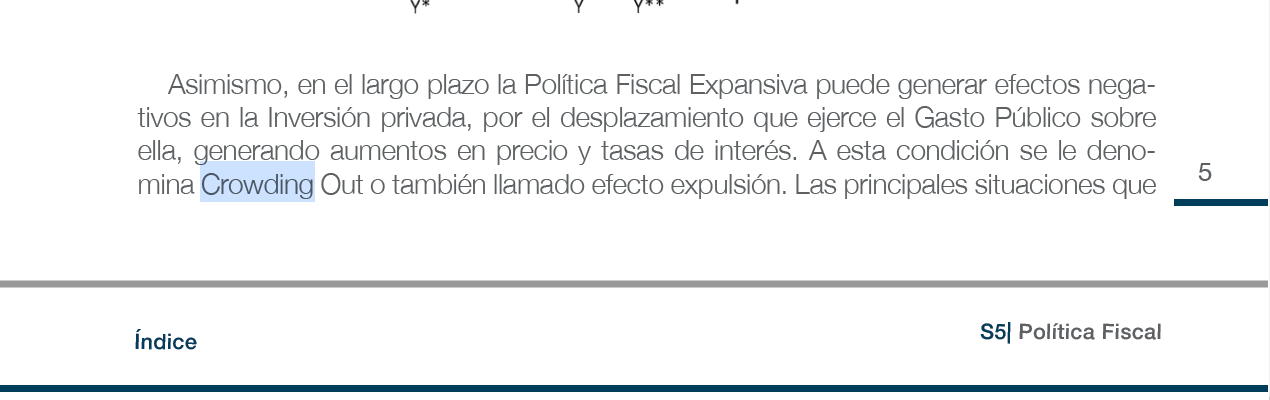 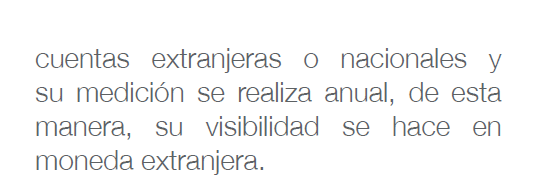 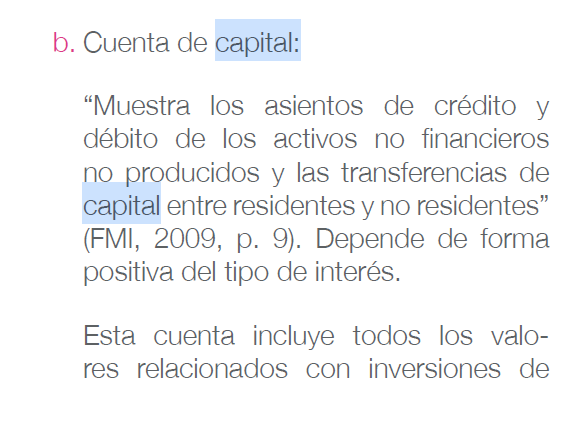 Intento 2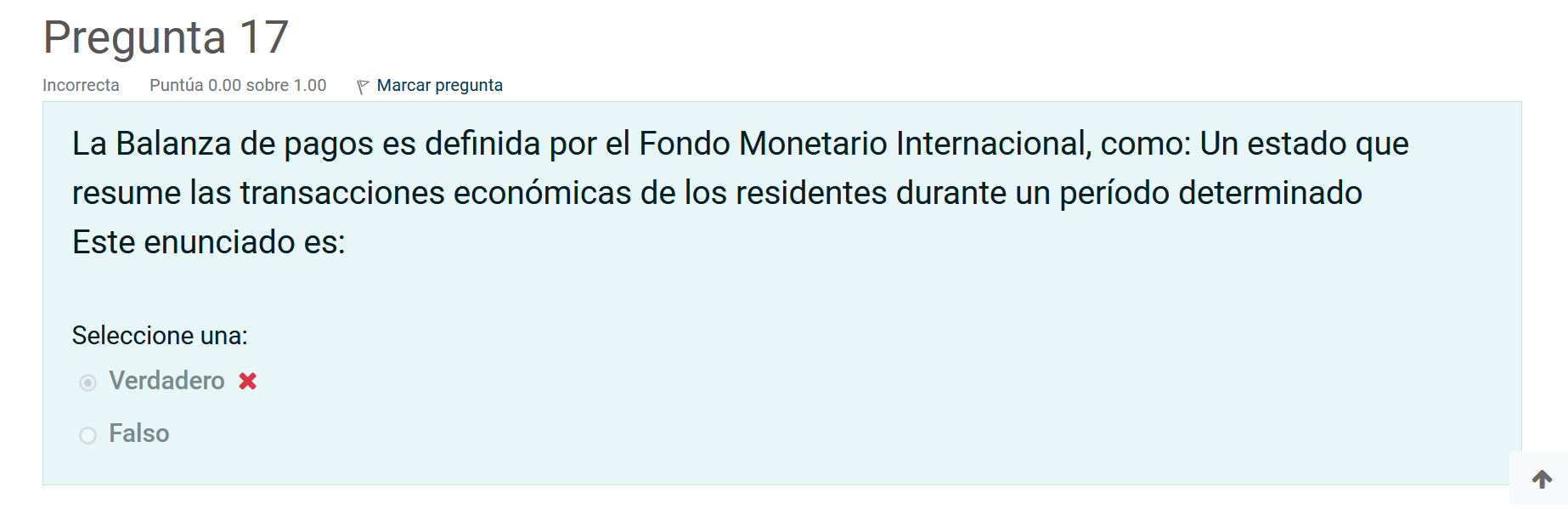 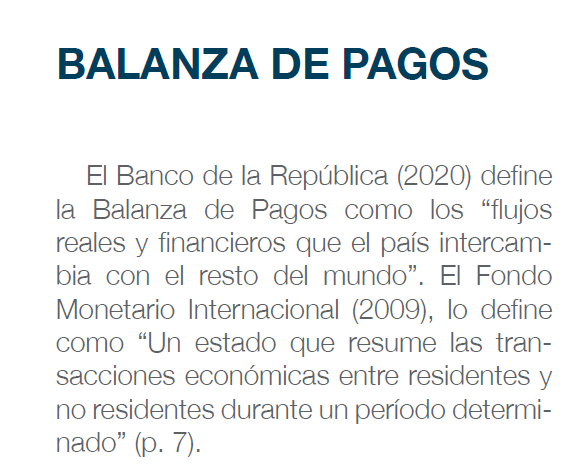 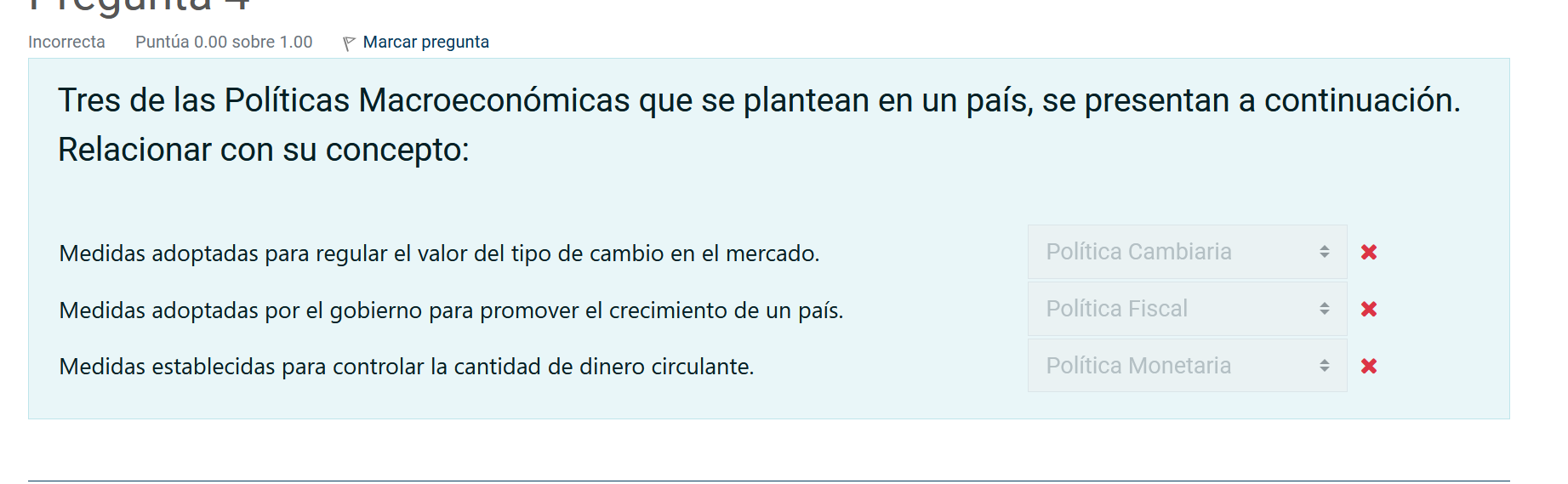 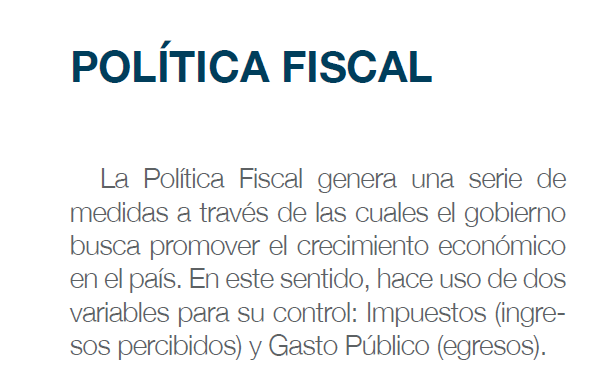 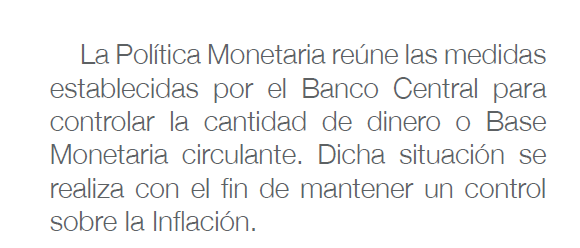 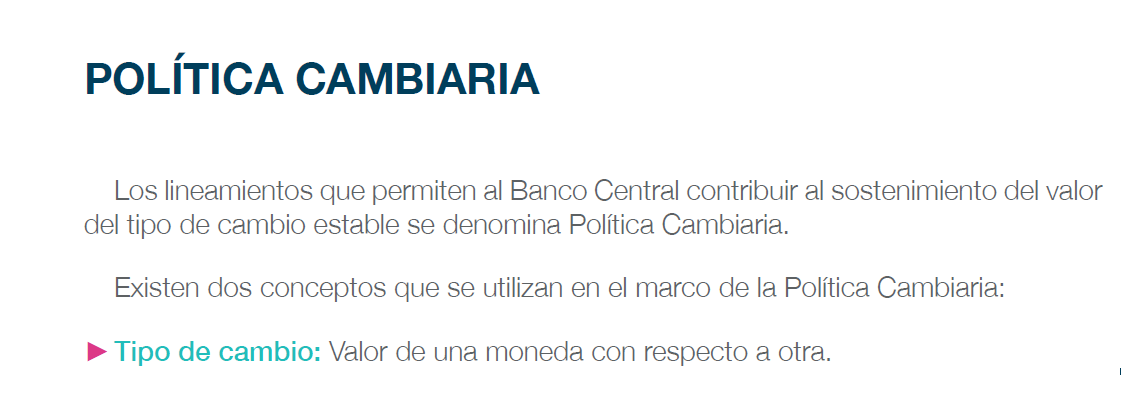 